Read all instructions carefully.  Good luck!This 125 point exam covers material from Chapters 7-12 of The Good Earth.  Your total score is 80% from Part I and 20% from Part II, unless Part II is lower, in which case your total score will be from Part I.  This exam is closed book.  Sit in your assigned seat.  You may use your one page of notes made for this exam, which you will turn in with the exam.  A calculator may be useful (no cell-phone calculators).   Take out your calculator before the exam starts.  If you have a question during the exam, raise your hand and one of us will help.  You must stay to the end of the exam.PART I (30 Minutes):You should have already filled out the Scantron before the exam, but in case you don’t have the Scantron forms, please ask for them and fill out the Part I Scantron as follows: I.D. Number (letters and bubbles; start at the left, replacing the ‘S’ with a 0 (zero)).Last Name (letters and bubbles)After a space, enter your First Name (letters and bubbles)Test Form (A, B, or C, printed on the lower right hand corner of your exam)Enter your Section Number (023 to 028) under “Subj Score” (letters and bubbles)In the Upper Right Hand corner of the Scantron, write, “Part I”Multiple Choice (choose the best answer for each question).  Read all questions carefully.Enter your answers on the Scantron AND ON THIS TEST.  Only the Scantron will be graded, but answers on the test will help you for PART II.  The following 20 questions are worth five (5) points each.(Questions 1-20 here)CONTINUE TO THE ESSAY, THE FINAL PART OF PART IEssay QuestionNote: 	Remove the last page of this exam and use it to answer only ONE of the questions below.  Make sure you put your name and section number on the page.  Your answer must fit in the box provided.  					25 pointsPoints: 	2 points for organization (does it flow, is it well thought out)2 points for answering all parts of the question1 point for putting the correct question number (1-4) with your essay20 points for content (is your answer correct, did you include all important supporting information, did you include any incorrect information)ANSWER ONLY ONE OF THE QUESTIONS BELOW.  If you answer more, only the first question you answer will be graded.  Geologic Time: Relative and Absolute Dating.  Weathering and erosion.Flooding.Sedimentary rocks.  Remember, remove the last page of the exam for your essay!  Don’t write it on the back of your Scantron!This is the End of Part I.  If you finish Part I before the allotted time, read the instructions and questions for Part II.PART II (20 Minutes):You should have arrived in class today with a filled-out Part II Scantron.  If you need one, please ask for one and make sure it is filled out as indicated below: I.D. Number (letters and bubbles; start at the left, replacing the ‘S’ with a 0 (zero)).Last Name (letters and bubbles)After a space, enter your First Name (letters and bubbles)Test Form (A, B, or C, printed on the lower right hand corner of your exam)Enter your Section Number (023 to 028) under “Subj Score” (letters and bubbles)In the Upper Right Hand corner, write, “Part II”You may now work with students around you to ‘re-take’ the 20 Multiple Choice questions for Part I.  You are not obliged to work with others.  Enter the answers you now believe to be correct for questions 1-20 of Part I on the new Part II Scantron.Also, answer the following multiple-choice questions, again entering your answers on the new Part II Scantron.  You may work with surrounding students on these as well.All 25 Multiple Choice questions are now worth five (5) points.(Questions 21-25 here; Note, unlike the 1st exam, each exam type (A,B, or C) has a different order for the answers for Questions 21-25.)End of Part IIPlease:Make sure your Name, Section Number and Exam Letter are on the Part II Scantron Sheet.Put your Scantron Sheet and Note page inside the front page of the exam.							Name___________________   Section # _____Remove this page from the exam and use it to answer the Short Answer/Essay question from Part I.  Make sure your Name and Section Number are included on this page.  Indicate in the box which question number you are answering.  Your answer must fit within the box, including any diagram.Question Number __________ Remember, put your answers (and Name/Section Number) both on the Part I Scantron and on the exam.….Part I includes the Essay Question on the next paSample of what a correctly completed Scantron for Part I looks like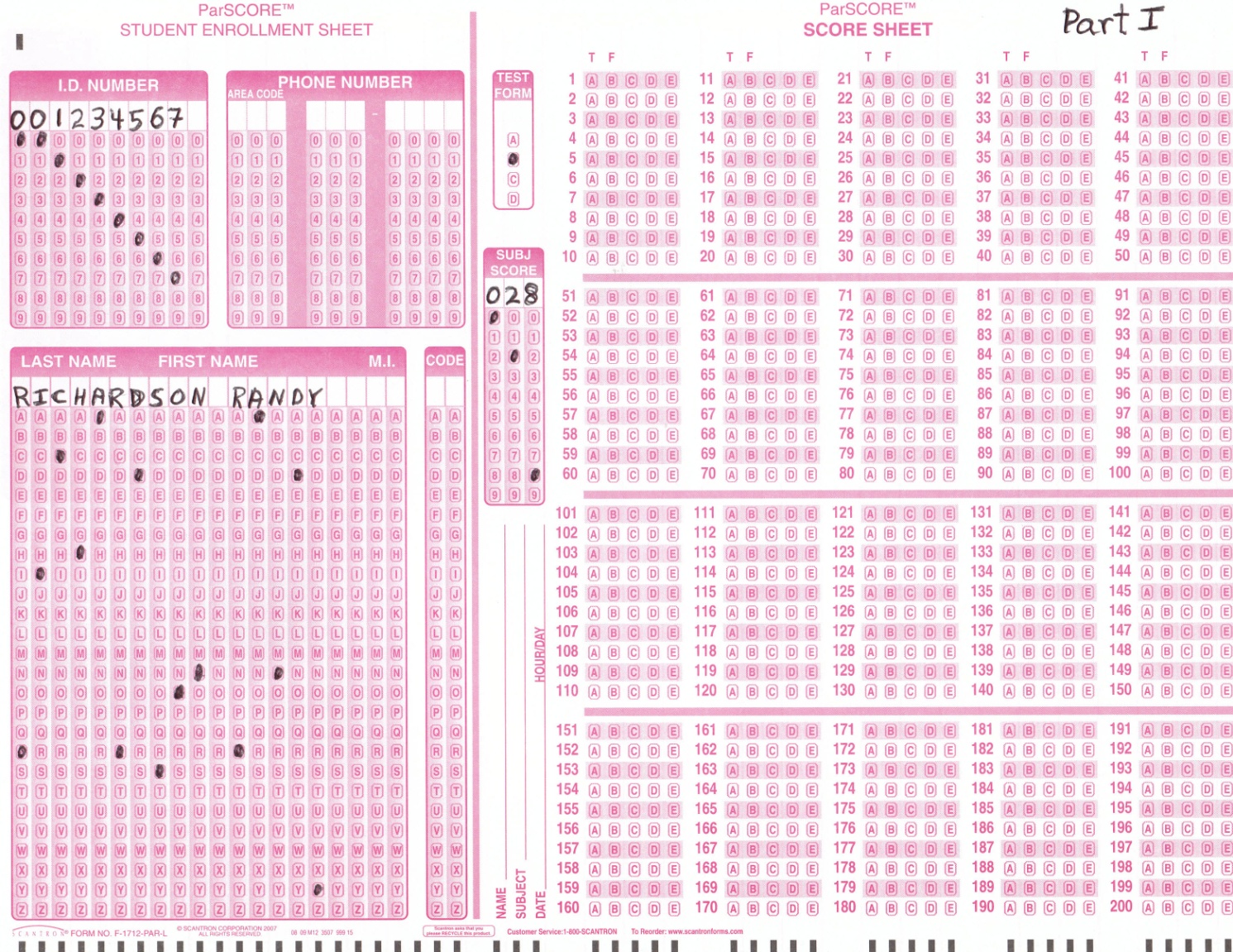 